Základní škola a Mateřská škola Věrovany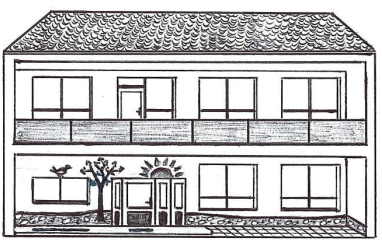 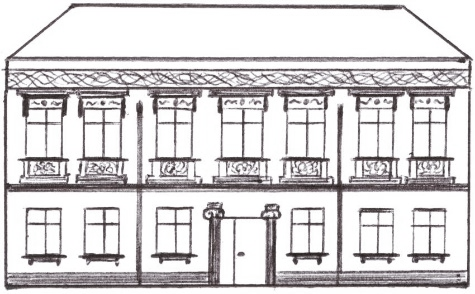 příspěvková organizaceč.p. 102, 783 75 VěrovanyIČ: 709 85 553, tel.: 585 964 360www.zsverovany.czŽÁDOST O UVOLNĚNÍ ŽÁKA ZE ŠKOLNÍ DRUŽINYŽádám o uvolnění žáka :……………………………………..Ze školní družiny dne :……………. v ……………….hodin.Žák bude odcházet *:     SÁM     V DOPROVODUVe Věrovanech dne :…................    Podpis zákonného zástupce :  …………………………………………….. 